Živiny - bílkoviny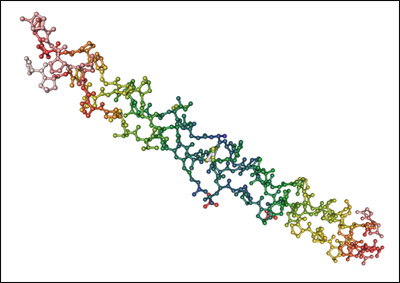 Význam ve výživě:stavební a energetické živinyve výživě nezastupitelné (nedají se nahradit žádnou jinou živinou)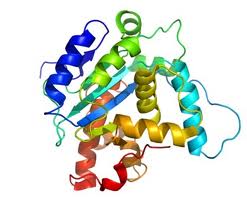 Stavba - tvořeny řetězci aminokyselinRozdělení podle původu: a) PLNOHODNOTNÉ bílkoviny = živočišné bílkoviny a bílkoviny sóji    příklady potravin - ………………………………………………………………………………………... b) NEPLNOHODNOTNÉ bílkoviny = rostlinné bílkoviny    příklady potravin - ………………………………………………………………………………………... Vlastnosti bílkovin:podléhají HNITÍ - rozklad bílkovin způsobený hnilobnými bakteriemi, neprobíhá v kyselém       prostředí!      Které potraviny hnijí? ……………………………………………………………................................      Jak se hnití projevuje? ………………………………………………………………………………….      Co je osliznutí masa a uzenin? ………………………………………………………………………… tvoří KOLOIDNÍ roztoky  - tzv. nepravé roztoky, ve kterých se ve vodě vznáší bílkovinné částice.        Příklady koloidních roztoků - …………………………………………………………………………sráží se - vlivem kyselého prostředí a vysoké teploty      příklady potravin - ……………………………………………………………………………………... rozkládají se působením vysoké teploty - potraviny hnědnou (maso, pečivo …) Otázky:K čemu slouží bílkoviny v lidském organismu?Jaké složení mají bílkoviny?Rozdělte bílkoviny podle původu – příklady!Jaké vlastnosti mají bílkoviny? Vysvětlete pojem „koloidní roztok“!Co je hnití a jak se projevuje?Které potraviny obsahují plnohodnotné bílkoviny? Které potraviny obsahují neplnohodnotné bílkoviny?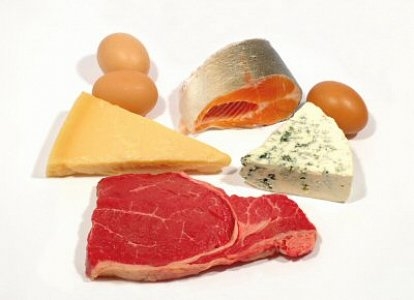 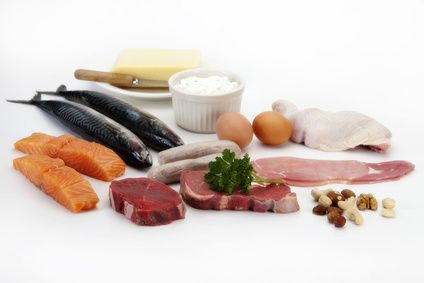 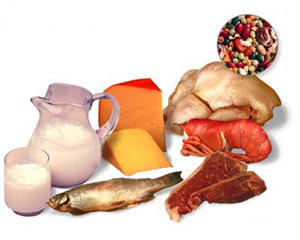 